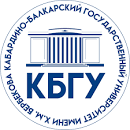 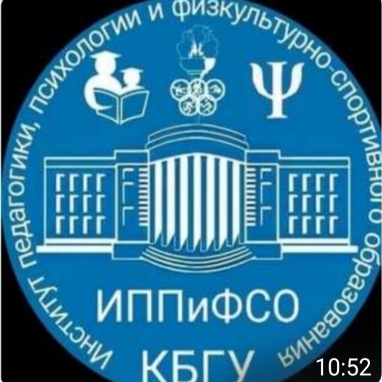 Министерство науки и высшего образования РФ Кабардино-Балкарский Государственный университет им. Х.М. Бербекова (КБГУ)институт педагогики, психологии и физкультурно-спортивного образованияРОССИЙСКАЯ АКАДЕМИЯ ОБРАЗОВАНИЯКабардино-Балкарский научный центр РАО КБГУЭЛЬБРУССКИЙ УЧЕБНО-НАУЧНЫЙ ЦЕНТР КБГУИнформационное письмоо проведенииV Всероссийского Форума с международным участием«Психология и образование: опыт, перспективы, инновации»(04.10.2023 г. – 07.10.2023 г.)Место проведения: КБР, поселок Эльбрус, Эльбрусский учебно-научный центр КБГУ. Трансфер будет организован оргкомитетом от территории университета по адресу КБР, г. Нальчик, ул. Чернышевского 173. Кабардино-Балкарский государственный университет им. Х.М. Бербекова (КБГУ), институт педагогики, психологии и физкультурно-спортивного образования.Организационный комитет:Председатель организационного комитета: Хаширова Светлана Юрьевна — доктор химических наук, проректор по научно-исследовательской работе КБГУ.Михайленко Ольга Ивановна, кандидат психологических наук, доктор акмеологии, директор института педагогики, психологии и физкультурно-спортивного образования КБГУ.Тумов Аскер Асланбекович, старший научный сотрудник отдела грантов управления научных исследований и инновационной деятельности, кандидат исторических наук, секретарь НТС.Багова Римма Хамидбиевна, кандидат психологических наук, заместитель директора института педагогики, психологии и физкультурно-спортивного образования КБГУ по научно-исследовательской работе и информатизации.Жидков Руслан Сергеевич – председатель студенческого научного общества института педагогики, психологии и физкультурно-спортивного образования.Программный комитет:Лесев Вадим Николаевич, и.о. первого проректора-проректора по УР, кандидат физико-математических наук - председатель программного комитета;Михайленко Ольга Ивановна, кандидат психологических наук, доктор акмеологии, директор Института педагогики, психологии и физкультурно-спортивного образования КБГУ – заместитель председателя программного комитета.Емузова Нина Гузеровна – доктор педагогических наук, председатель Комитета парламента КБР по образованию, науке и делам молодежи.Врублевская Елена Геннадьевна – доктор педагогических наук, руководитель Центра развития образования РАО.Калимуллин Айдар Минимансурович – доктор исторических наук, директор Института психологии и образования Казанского федерального университета.Веракса Николай Евгеньевич, ректор Международной педагогической академии дошкольного образования, доктор психологических наук, профессор, главный редактор журнала «Современное дошкольное образование. Теория и практика», почетный профессор Гетеборгского университета.Комарова Ирина Ильинична, кандидат исторических наук, проректор Международной педагогической академии дошкольного образования, ведущий научный сотрудник Совета по изучению производительных сил при Президиуме РАН и Минэкономразвития России, член рабочей группы по развитию информационного общества в России Общественной палаты РФ, академик Российской муниципальной академии.Отемуратов Байрам Пердебаевич, доктор физико-математических наук, ректор Нукусского государственного педагогического института имени Ажинияза. Дулатбеков Нурлан Орынбасарович, доктор юридических наук, ректор Карагандинского университета им. Е.А. Букетова.Уважаемые коллеги!Организационный комитет приглашает Вас принять участие в V Всероссийском Форуме с международным участием «Психология и образование: опыт, перспективы, инновации», который посвящен обсуждению актуальных тенденций развития психологических практик в образовании.Цель форума: анализ современных тенденций развития психологической теории и практики в сфере образования, обмен опытом и поиск новых путей интеграции.Задачи:- развитие научных связей и расширение межрегионального и международного сотрудничества в научно-образовательной сфере;- анализ, обобщение и оценка опыта психолого-педагогического и социального сопровождения обучающихся, в том числе с особыми образовательным потребностям, в России и за рубежом;- активизация междисциплинарной научно-исследовательской деятельности по проблематике психологии образования;- обсуждение перспектив развития, разработка научно обоснованных средств к обновлению содержания и методов практической психологии в образовании.Научные направления форума:Психолого-педагогические технологии в воспитании традиционных духовных ценностей.Психолого-педагогическое сопровождение обучающихся, в том числе с особыми образовательными потребностями.Психология здоровья в образовании.Психологическая помощь семье в воспитании ребенка.Психология профессионального развития педагога.К участию в форуме приглашаются российские и зарубежные ученые, преподаватели, аспиранты, магистранты и студенты. Форма проведения очная и заочная. По итогам форума будет подготовлен электронный вариант сборника статей с присвоением ему номера ISBN и регистрацией в РИНЦ. Организационный взнос за участие в форуме и плата за публикацию статьи РИНЦ не взимается. Проживание участников конференции – в ЭУНК КБГУ (пос. Эльбрус, Приэльбрусье). Стоимость номера одноместного с трехразовым питанием – 2500. Стоимость номера двухместного и трехместного с трехразовым питанием – 2000. Количество мест на базе ограничено, необходимо бронировать заранее. Проезд от Нальчика до п. Эльбрус и обратно — бесплатно, транспортом Оргкомитета.Для участия в конференции необходимо в срок до 31 августа 2023 года представить в оргкомитет на e-mail: forum.inkl@mail.ru  заявку на участие и статью в электронном виде. Заявка и статья прилагаются к письму в виде прикрепленных файлов, название которых должно содержать фамилию участника на русском или английском (для иностранных участников) языке (пример: «Иванов.заявка.doc», «Петров. статья.doc») – Приложение 1. Приложение 1Заявка участникаПриложение 2Требования к оформлению статейСтруктура статьи:УДКНазвание статьи (ВСЕ ПРОПИСНЫЕ).Сведения об авторе(ах):фамилия, имя, отчество автора(ов);место работы, учебы автора(ов), город, страна;Аннотация (30-40 слов).Ключевые слова (не более 10 слов).Текст статьи (со ссылками на литературные источники в квадратных скобках, нумеруется в порядке приведения в тексте).Библиографический список литературы, оформленный по ГОСТ Р 7.0.5 — 2008. Стандарты оформления материаловЯзыки материала — русский.Размер страницы — А4, ориентация — «Книжная».Поля страницы: Верхнее — 20 мм, нижнее — 20 мм, правое — 20 мм, левое — 20 мм.Отступ первой строки абзаца слева (красная строка) — 1,25 см.Название статьи (Выравнивание по центру, начертание полужирное, ВСЕ ПРОПИСНЫЕ).Сведения об авторах (выравнивание по правому краю).Аннотация.Ключевые слова.Название статьи, сведения об авторах, аннотация и ключевые слова указываются на русском и английском языках.Текст статьи (Междустрочный интервал — полуторный, выравнивание — по ширине, автоматический перенос слов).Шрифт — Times New Roman, размер шрифта — 14 кегль.Библиографический список литературы, оформленный по ГОСТ Р 7.0.5 — 2008.Объем научных статей –5-8 полных страниц с учетом литературных источниковДля диаграмм и графиков, созданных в редакторе Excel, обязательно представлять соответствующие файлы Excel. Формат — А5. Иллюстрации с разрешением не менее 300 dpi должны представляться отдельными файлами, а также размещаться непосредственно в тексте. Таблицы должны быть выполнены – в Microsoft Word. Ссылка на источник отмечается порядковой цифрой, второй цифрой страница, например, [1, 15]. Ссылки на иностранную литературу следует писать на языке оригинала без сокращений.  Авторы несут полную ответственность за достоверность сведений и оформление текста. Материалы, не соответствующие требованиям, не рецензируются и не возвращаются.Ответственное лицо: Багова Римма Хамидбиевна, тел. +79289828467Фамилия, имя, отчество. Должность. Ученая степень, ученое звание.Телефон.Место работы, учебы: полное и сокращенное наименование вуза, организации.Научный руководитель (для аспирантов, магистрантов и студентов). Должность. Ученая степень, ученое звание.Номер и название секции.Название доклада (статьи).Форма участия (очная, заочная).